г. Петропавловск-Камчатский                                           «14» июля 2016 годаО внесении изменений в ежегодный план проведения плановых проверок юридических лиц и индивидуальных предпринимателей на 2016 годВ соответствии с п. 7 Правил подготовки органами государственного контроля (надзора) и органами муниципального контроля ежегодных планов проведения плановых проверок юридических лиц и индивидуальных предпринимателей, утвержденных Постановлением Правительства Российской Федерации от 30.06.2010 № 489 и ст. 26.1 Федерального закона от 26.12.2008 № 294-ФЗ «О защите прав юридических лиц и индивидуальных предпринимателей при осуществлении государственного контроля (надзора) и муниципального контроля»  ПРИКАЗЫВАЮ:1. Исключить из ежегодного плана проведения плановых проверок юридических лиц и индивидуальных предпринимателей на 2016 год выездную проверку в отношении общества с ограниченной ответственностью «Металлторг», номер проверки в системе АС СППиВП 201600441310. 2. Разместить настоящий приказ на официальном сайте исполнительных органов государственной власти Камчатского края в информационно-телекоммуникационной сети Интернет.И.о. Министра								        Ю.Н. Иванова Исп. Е.С. Агафонова8 (4152) 461-023Согласовано Зам. Министра - начальник отдела торговли, лицензирования иконтроля алкогольной продукции                                                 О.Н. Смеян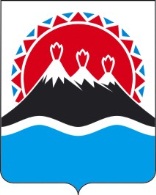 МИНИСТЕРСТВО ЭКОНОМИЧЕСКОГО РАЗВИТИЯИ ТОРГОВЛИ КАМЧАТСКОГО КРАЯ(Минэкономразвития Камчатского края)ПРИКАЗ № 201-п 